INDICAÇÃO Nº 121/2021Assunto: Solicita estudos para redução de velocidade com a instalação de travessia elevada ou pintura de sinalização de faixa de pedestre na Av. José Maria Sólido, conforme especifica.Senhor Presidente:INDICO, ao Sr. Prefeito Municipal, nos termos do Regimento Interno desta Casa de Leis, que se digne determinar à Secretaria competente que proceda estudos para a redução de velocidade com a instalação de travessia elevada ou pintura de sinalização de faixa de pedestre na Av. José Maria Sólido, altura do número 590 - N. R. Pedro Costa, Bairro Porto Seguro.A presente solicitação visa a atender a pedidos de moradores e pais de estudantes, que estão preocupados com a segurança e pedem providências, pois veículos circulam ali em alta velocidade.            SALA DAS SESSÕES, 03 de fevereiro de 2021.HIROSHI BANDOVereador – PSD*acompanha (01)uma foto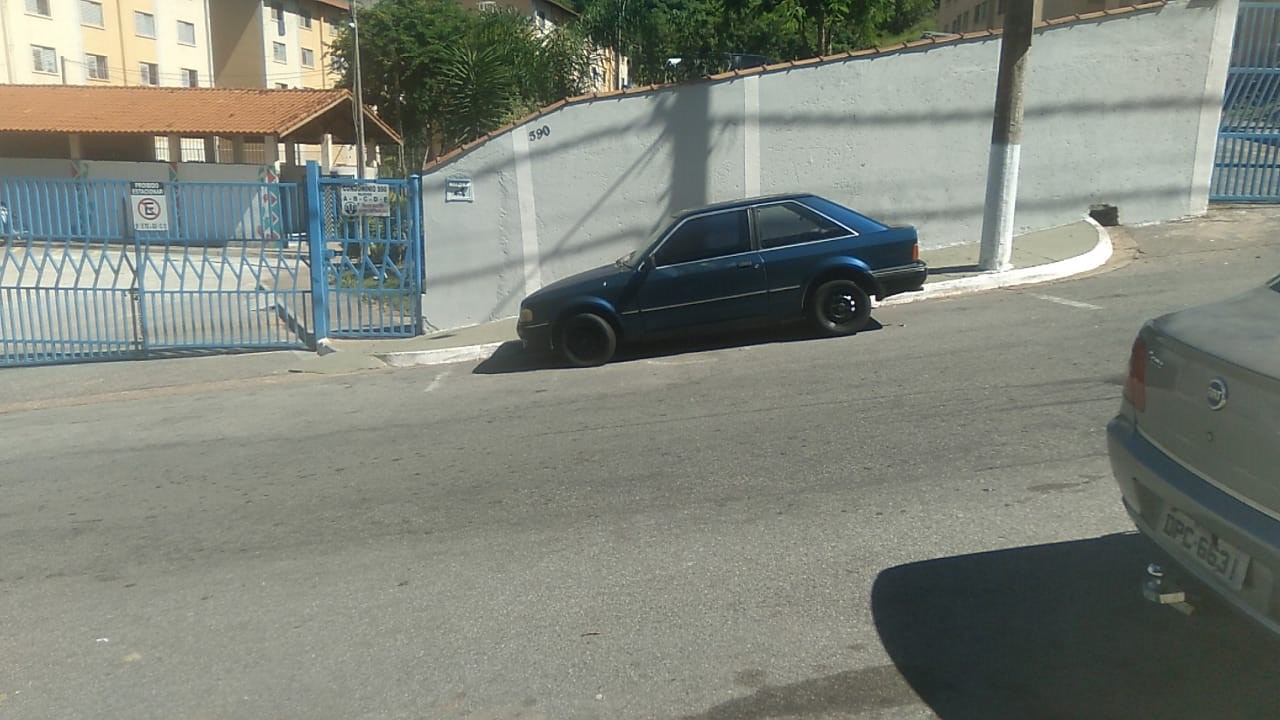 